CONCESSÃO DE LICENÇA DE DIREITO AUTORAL DE TRABALHO DE CONCLUSÃO DE CURSO APROVADO PELO MESTRADO PROFISSIONAL DE SOCIOLOGIA EM REDE NACIONALEu, THAYS DE SOUSA VERAS, concedo a licença de direitos autorais em modelo Creative Commons do tipo CC-BY-NC  do meu trabalho de conclusão de curso aprovado pelo Mestrado Profissional de Sociologia em Rede Nacional intitulado “A RECONTEXTUALIZAÇÃO DOS ESTUDOS DE GÊNERO NOS LIVROS DIDÁTICOS DE SOCIOLOGIA DO ENSINO MÉDIO (PNLD 2018)” para a UNIVERSIDADE ESTADUAL VALE DO ACARAÚ – UVA e a Universidade Federal do Ceará (como coordenadora da Rede ProfSocio) para disponibilização pública de texto integral na internet. 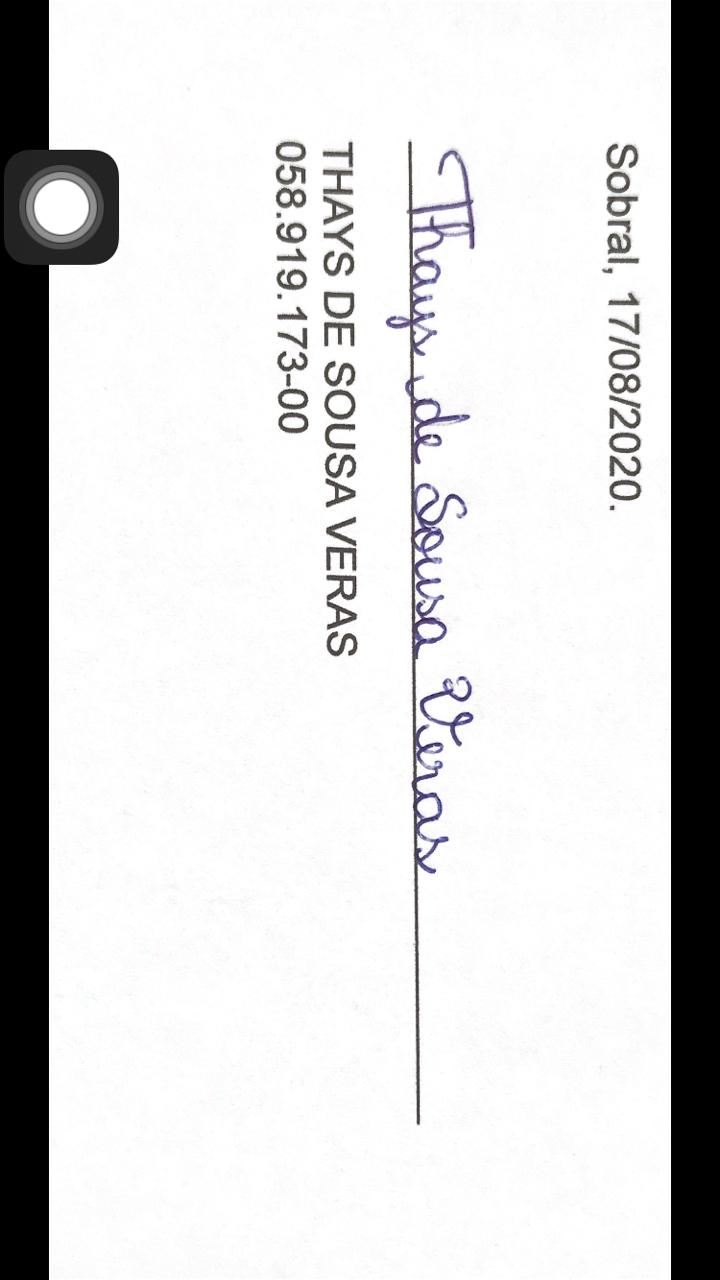 Licença Creative Commons CC-BY-NCPermite que outros remixem, adaptem e criem a partir do seu trabalho para fins não comerciais, e embora os novos trabalhos tenham de lhe atribuir o devido crédito e não possam ser usados para fins comerciais, os usuários não têm de licenciar esses trabalhos derivados sob os mesmos termos.